The Reading LightMississippi Library CommissionTalking Book ServicesSpring 2018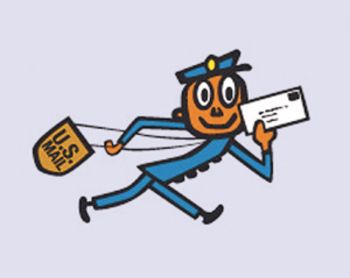 Show your postal carrier some love and nominate him/her for the Talking Book Services 2017 Mail Carrier of the Year! Has your mail carrier gone out of their way to make sure you get your books? Have they gone above and beyond when you least expected it? Tell us about it! If your mail carrier wins, we will contact the mail carrier, their supervisor, and you. We will coordinate a date and time when we all can come out to their post office and present them with a plaque. Let your mail carrier know how much you appreciate them! Below is the form you can fill out and send back to us, OR you can email us at: talkingbooks@mlc.lib.ms.us; or call us and tell us over the phone why you love your mail carrier. Give us a call at 601-432-4151 or 1-800-446-0892. Deadline—5/1/18Your Name___________________________________________Your Mail Carrier’s Name________________________________Tell us about your mail carrier:_____________________________________________________________________________________________________________________________________________________________________________________________________________________________________________________________________________________________________________________________________________________________________Mail to: Mississippi Library Commission; Talking Book Services; 3881 Eastwood Drive Jackson, MS 39211Returning Magazines Here is some helpful information if you do receive magazines from us:-All magazine cartridges must be returned. They are not to keep. We have a lot of patrons that are past due with magazine cartridges.-Magazines in red containers need to be sent back to the address on the other side of the mailing card. Just flip it over. Magazines check out for 6 weeks.-Magazines in gray containers are to be shipped back to the Mississippi Library Commission. Like all other magazines—flip the card over that is on the front of the container. It has the Mississippi Library Commission’s address. Purchasing Blank CartridgesYou can now purchase blank cartridges, cases and computer cord on Amazon. To search use the term “Blank Cartridge for Talking Book Players.” The cartridges are $9.99, the containers are $1.99, and the computer cable is $4.95. All items work with the NLS BARD Download services. Items are sold by the Perkins School for the Blind.Increase Your Battery LifeHere’s a helpful little tidbit: instead of always leaving your digital player plugged in, unplug the machine and use it in “battery mode.” By actually using the battery you’ll keep it working properly. Always keeping it plugged in and never using the battery will only enable the battery to lose life and eventually stop working. Need Help?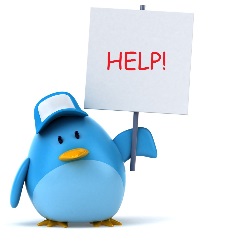 Not getting the books you like?Not getting enough? Getting too many?Have your books stopped completely and you’re not sure why?Have you changed your address or phone number?Do you need to update your address?Let us help you! Call a Reader’s Advisor at 1-800-446-0892 or email us at talkingbooks@mlc.lib.ms.us Receive Newsletter by Email?Want to save some trees? Sign up to receive our newsletter by email. Email us at talkingbooks@mlc.lib.ms.us and we’ll start sending you our quarterly newsletter by email.New Book SuggestionsHere are some titles that our staff have read and enjoyed, and we think you might enjoy them too!Unbelievable: My Front-Row Seat to the Craziest Campaign in American History by Katy Tur-DB90018Reading Time:  8 hours, 18 minutesNarrator: Kerry DukinSubject: Social Sciences; Government and Politics; Bestsellers
A journalist recounts her time spent following Donald Trump during his 2016 presidential campaign. Particularly discusses Trump's aggression towards her after she repeatedly documented Trump's inconsistencies, fact-checked his false statements, and called him out on various statements. Some strong language. Bestseller. 2017.Hank and Jim: The Fifty-Year Friendship of Henry Fonda and James Stewart by Scott Eyman. DB86966Reading Time: 12 hours, 53 minutesRead by: David ColacciSubject: Stage and Screen; FriendshipsAuthor of numerous works about Hollywood delivers a dual biography focusing on the friendship between two of the biggest stars in film. James Stewart and Henry Fonda were roommates when they were getting started on the New York stage, and they remained friends their entire lives. Unrated. Commercial audiobook. 2017.
The Blind by A.F. Brady – DB89547Reading Time: 12 hours, 53 minutesRead By: Jon Huffman Subject: Suspense Fiction; Psychological Fiction 
Sam James, who works as a much-admired psychologist at a Manhattan psychiatric institution, hides the fact that she drinks heavily and is in an abusive relationship. But now a work-required psychiatric evaluation and a mysterious patient threaten her work identity. Strong language, some violence, and some explicit descriptions of sex. 2017.The Cuban Affair by Nelson DeMille-DB89340Reading Time: 15 hours, 41 minutesRead By: Joe Wilson Subject: Suspense Fiction; Mystery and Detective Stories; Bestsellers

Veteran "Mac" MacCormick runs a charter-fishing boat out of Key West. When approached by an anti-Castro attorney about taking clients on a mysterious trip to Cuba, his instincts tell him to decline--but the two-million-dollar payday is tempting. Strong language, some violence, and some descriptions of sex. Bestseller. 2017.Bookshelf Feature on Digital PlayersWhen a book cartridge or flash drive has several books or magazines on it, the user can jump from book to book or magazine to magazine by using the bookshelf feature.To activate this feature, hold down the green    PLAY/STOP button for a few seconds. The machine will announce, “Bookshelf.”The REWIND or FAST FORWARD keys can then be used to move backwards and forwards from book to book and magazine to magazine.When the announcement for the desired book or magazine issue is heard, press the green PLAY/STOP key to listen to that particular book or magazine.What to Do with Defective BooksOccasionally, you may come across a book that does not play properly.  Your player will usually say something like “book error” or “cartridge error” when you put the book in and it will not play, or the book will refuse to play past a certain point and just skip to the end.  If you run into a book that’s defective, here’s what you should do.First, contact us. Staff here at Talking Book Services have a lot of support options to choose from, including marking the book for repair in our circulation database and reserving a new copy for you if you want one.  We can also take you through some quick steps to see if we can get the book to play without having to send it back.  To contact us you can call 1-800-446-0892 or email us at  talkingbooks@mlc.lib.ms.us  If you are unable to talk to a staff member directly or call during non-business hours, please leave a message with your name, phone number, the title and DB number of the defective book, and a brief explanation of the problem.Second, mark the “Defective” box on the return mailing card.  The box is located in the top-left corner of the card when our return address is showing, just above the hole punch.  Even if you cannot see the box, any mark or scribble in that general area is cause enough for our circulation staff to set the book aside for additional inspection.Here are a few things NOT to do, including:-      Please do not write directly on the cartridge or container-      Please do not tape notes to the cartridge-      Please do not put rubber bands around the cartridge or container.We really appreciate your help identifying books that need a little TLC.  Thanks!Helpful Hints & Reminders*When calling the Mississippi Library Commission, please identify    yourself as a Talking Book Services patron. This will assist in expediting your calls to the appropriate department.    *In order to maintain an active status as a Talking Book Service patron, one must check out or download one item each calendar year. Maintaining an active status ensures that you receive this newsletter as well as other updates.*Please do not write on the containers, cartridges or the                                      machines. All of our items are recycled and sent to other patrons after each use. Please help us conserve funds by not damaging our items with writings or added tape.*Please retain the box the digital player arrives in. This box can    be used to send the item back should you need a replacement or decide to discontinue service. Do not use duct tape on the box. The player can be mailed back to the library via “Free Matter for the blind and physically handicapped.” The free shipping label is marked on the box.*You do not need to send back the “New Patron Packet” or used                                  headphones. They are both yours to keep.FREE MATTER FOR THE BLIND &            PHYSICALLY HANDICAPPED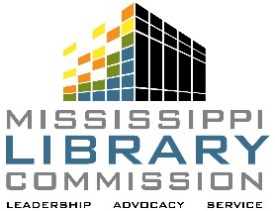 Talking Book Services3881 Eastwood DriveJackson, MS 39211						 X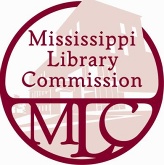 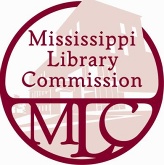 _______________________The Reading Light is written and edited by staff of the Mississippi Library Commission’s Talking Book Services Department. It is available in Braille, through email, in large print, as well as via MP3 audio on our website. Any mention of products and services in The Reading Light newsletter is for information purposes only and does not imply endorsement by the Mississippi Library Commission.Library Service Hours: 8 am-5 pm, Monday-FridayPhone: 601-432-4116; 1-800-446-0892 (toll-free)  601-432-4476 (Fax)Email:  talkingbooks@mlc.lib.ms.us Website: http://mlc.lib.ms.us/tbs/WebCatalog: http://bit.ly/TBScatalogFacebook: https://www.facebook.com/mslibrarycommission/This publication is partially funded under the federal Library Services and Technology Act administered by the Mississippi Library Commission for the Institute of Museum and Library Services.